اللّه ابهی - ای صدف آن لؤلؤ لألآء، در آيه مبارکه فرقان…حضرت عبدالبهاءاصلی فارسی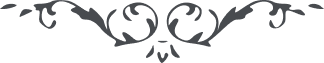 ٧١ اللّه ابهی ای صدف آن لؤلؤ لألآء، در آيه مبارکه فرقان خطاباً باحبّای رحمن می‌فرمايد لن تنالوا البرّ حتّی تنفقوا ممّا تحبّون. هرچه عزيزتر است سزاوار انفاق است نه شیء حقير. متاع نفيس لائق فداست نه شیء خسيس. عزيزترين اشياء پاره جگر است علی‌الخصوص پسر در نزد پدر و مادر. شکر کن خدا را که عزيزترين اشياء را در راه خدا انفاق نمودی و نور ديده را فدا کردی. پس چه‌قدر نيک‌اختر بودی و در ساحت کبرياء مقبول و مکرّم. ع ع 